Section 1: 	The National Network of Safeguarding Adults Board Chairs Section 2: 	A year in retrospect Section 3: 	Formalising the Network and placing it on a more sustainable footing Section 4: 	The Network as national leaders in safeguarding Section 5: 	Looking ahead to 2022 and 2023 – Next steps on our priorities AppendicesAppendix 1: 	Regional Safeguarding ChairsAppendix 2:	Terms of Reference for the NetworkAppendix 3:	LGA/ CHIP Safeguarding Publications in 2021/ 2022Section 1: The National Network of Safeguarding Adults Board ChairsThe Care Act (2014) This established Safeguarding Adults Boards (“SABs”) in law. The Care and Support Statutory Guidance to the Act sets out expectations of Safeguarding Adults Boards chairs. SABs existed before they were made a legal requirement and the network started in 2009 as a peer support group for independent chairs. The Care and Support Statutory Guidance says that where possible the chair should be independent, but this is not a requirement, and the network opened up membership to all SAB chairs in 2016. The network model is not one of subscription or affiliation that brings in money from members or SABs. The funding section sets out the headlines about our finances. 1.2 What the Care and Support Statutory Guidance (2020) says Chapter 14, section 150, states: Although it is not a requirement, the local authority should consider appointing an independent chair to the SAB who is not an employee or a member of an agency that is a member of the SAB. The chair has a critical role to lead collaboratively, give advice, support and encouragement but also to offer constructive challenge and hold main partner agencies to account and ensure that interfaces with other strategic functions are effective whilst also acting as a spokesperson for the SAB. An independent chair can provide additional reassurance that the Board has some independence from the local authority and other partners. The chair will be accountable to the chief executive of the local authority as the lead body responsible for establishing the SAB but should be appointed by the local authority in the name of the SAB having consulted all its statutory partners. There is a clear expectation that chairs will keep up to date with, and promote, good practice, developments in case law and research and any other relevant material. The Value of the NetworkThe remit of Safeguarding Adults Boards (SABs) is generally local authority wide for each board though there are variations across regions and nationally.  Some SABs cover more than one local authority area (usually in areas covered by adjacent Councils) and some are combined with Safeguarding Children Partneships.  In some areas there are combined SABs, Children’s Partnerships and Community Safety Partnerships – with single governance arrangements and one independent Chair.Most Chairs are independent, though in a few cases the Board is chaired by the Director of Adult Social Services on a permanent or a temporary basis.  Some local Councils now have Scrutineers in place of independent chairs.The national network provides an opportunity for sharing resources and information, enabling formal and informal relationships to develop where Chairs can support one another and learn from each other.In 2021/2022, the Network was coordnated by two individuals – Professor Michael Preston-Shoot and Siân Walker-McAllister, each with a small amount of funding provided by the Local Government Association (LGA) Care & Health Improvement Programme (CHIP).The Network operates on a structure of 9 English regions, each with its own volunteer chair and where those individuals come together to form an Executive, alongside the former Network Coordunator and the LGA CHIP Progrmme Lead for safeguarding.  The Executive takes leadership for prioritising items for discussion at the large Network meetings and also for feeding in on priorities from each of the regions.  The regions are aligned with those of the Association of Directors of Adult Social Services (ADASS) regions and membership of the Executive is included at Appendix 1.  The Executive takes leadership responsibility for ensuring that wider membership in each region has an opportunity to take forward Network priorities and to respond to calls for data and other information when this is required.  Many members of the Executive also take a lead in particular areas.National meetings take place quarterly in March, June, September & December and offer the opportunity for regional feedback together with presentations on matters of national significance.  As expected with the advent of virtual meetings, we have seen a positive impact on attendance from Chairs across the country with an average attendance of 40+ people.A key aim has also been for us to invite speakers to each of the quarterly meetings who will support the continuous professional development of SAB Chairs and sector-led improvement.As a national network we have maintained positive links with other networks which include the SAB Business Managers Network, the NHS SANN (Safeguarding Adults Network) and the SAR Lead Reviewer Peer Network.This Annual Report is delivered as part of the contract for support to the Network by the LGA CHIP programme.The Network Terms of Reference were reviewed during 2021 and the updated Terms are attached at Appendix 2Section 2: 2021/22 – a year in retrospect2.1	During this year we covered the following issues at our meetings: The Safeguarding Insight project covering the outcomes of all 3 voluntary data submissions by local councils to the LGA on safeguarding throughout the pandemicA Transitional Safeguarding Briefing by Dez Holmes on the work undertaken by Research in Practice on safeguarding those young people who have transitioned to adulthood and may be subject to safeguarding interventionsSafeguarding Concerns – promoting a culture that welcomes the widest understanding of concerns and a better offer on feeding back to agencies which refer concerns.  This showcased the Guidance produced by the LGA in the previous year and the session was led by Jane Lawson (Safeguarding Scrutineer at Hampshire). Integrated Care Systems, Safeguarding & the accountability framework – Discussion and identification of what SAB Chairs need to deliver with potential to feedback to improve implementation.  Examples of good practice across England were showcased and we continued to ensure that SAB Chairs were briefed throughout the year as the structure and framework for Integrated Care Boards began to emerge.SAR Escalation protocol , developed by a stakeholder group, the protocol was produced to facilitate the Network in raising concerns with civil servants at the Department for Health & Social Care (DHSC).  It was shared and meetings throughout the year had the opportunity to look at SARs where it was felt appropriate to escalate learning at a national level e.g. SAR Joanna, Jon & Ben – also known as the SAR on Cawston Park (Norfolk SAB).  We also received significant input from Eastern Region on safeguarding concerns around private mental health hospitals.SAB Governance and Liberty Protection Safeguards continued to be discussed in the light of us all awaiting formal consultation on the Codes of Practice, now beginning in March 2022DBS and the interface with Persons in Positions of Trust (PiPoT) was discussed followiong concerns raised in the SE Region – Dr Suzanne Smith (Director of Operations at the DBS) attended a meeting in September to present and continues to maintain links with the NetworkMark Godfrey (formerly RB Greenwich SAB Chair) presented on Effective Collaboration - Prisons and Safeguarding Adults Boards  Kate Spreadbury presented on ambitions for a SAR Lead Reviewer Peer Network, which has grown under Kate’s leadership and is also regularly attended by those SAB Chairs who also author SARsElaine Ruddy from NHS E&I presented on the NHS Safe & Wellbeing Reviews Programme, which was developed arising from the SAR Joanna, Jon & Ben in NorfolkShirley McNicholas from NHS Camden & Islington presented on Trauma Informed PracticeHelene Ayers from Oxfordshre Health talked to us about NHS Provider Collaboratives – shedding light on commissioning for good safeguarding outcomesEmilia McCarthy & Laura Karan from DHSC presented on the Development of Quality Assurance on Safeguarding to be included in the forthcoming passage of the Health & Social Care BillFiona Bateman presented the work she has been leading on behalf of the Network on Human Rights Act Reform ConsultationMike Ward (Alcohol Change UK) presented on his work with Michael Preston-Shoot on Safeguarding Dependent Drinkers www.alcoholchange.ukBeni Sojinrin from DHSC presented on the Safe Care at Home Review which she and others are working on to produce updated guidance to be issued by DHSC and Home OfficeIvan Powell has ben working tirelessly on behalf of the Network and presented on his work with Police & HMICFRS on Inspection, and importantly raising the issue of equity of guidance for the police on adult safeguarding compared to children safeguarding2.2	We have worked closely with the LGA/ ADASS CHIP programme on their commissioning of a number of pieces of work, some yet to be completed and published, to improve safeguarding outcomes, including:Safeguarding Roles & Responsibilities (Christabel Shawcross)Health & Social Care Integrated Care & Safeguarding Adults (Aileen Buckton & Deborah Cohen)Discriminatory abuse (Anusree Biswas, Adi Cooper, and Karl Mason)Carers (Teresa Bell)Adult safeguarding and homelessness briefings and webinars (Adi Cooper and Michael Preston-Shoot)Legal literacy (Adi Cooper, Anusree Biswas, Michael Preston-Shoot)SAR webinars to promote best practice (Adi Cooper and Michael Preston-Shoot, supported by a task and finish group)       Published Guidance is included at Appendix 3
Section 3: Formalising the Network and placing it on a more sustainable footing 3.1. In this reporting year the network has established a web platform. There is a small members’ only area where requests for support can be posted and details accessed of potentially available SAR authors. The rest of the web platform is open access (https://nationalnetwork.org.uk).3.2. The web platform contains the SAR library. Currently the library contains SARs published since April 2019. There are plans to include also the published SARs that were included in the national analysis of SARs April 2017-March 2019. Following discussions with SCIE it has been agreed to transfer in the SARs that were included in the SCIE library when this was functioning. All SARs in the network’s library can be searched for ease of access and research. 3.3.  The network is currently reliant on funding from CHIP to support the leadership of the joint convenors. Reliance on this funding is not guaranteed. Consequently, the network has begun to consider the best way to place it on a more sustainable and future-proof footing. Various options are being discussed that will also permit the network to receive funding for specific projects and to submit tenders for work related to adult safeguarding.3.4. With funding from CHIP, the network has completed a survey of SABs. The questions in the survey were developed by a task and finish group comprising SAB Chairs, SAB Business Managers, Principal Social Workers and CHIP leads. The survey covered four main areas, namely use by SABs of evidence, including involvement of people with lived experience; partnership working, including the impact of the pandemic; SAR commissioning, completion, findings and impact of learning; and recommended priorities for the network and for CHIP. 3.5. The survey closed at the end of January 2022 and the final report and executive summary are due to be discussed at the June meeting of the network and will be posted thereafter on the network’s web platform. 3.6. The opportunity to work with CHIP and SAB Business Managers to construct and conduct a SAB survey, including the resources to analyse qualitative and quantitative data, has provided rich information and a report which, when followed through under the leadership of CHIP and the National SAB Chairs Network, enables system improvements and enhancements.  This output enables the National SAB Chairs Network, working in partnership with the National Business Managers Network, CHIP and others, to adopt a targeted strategic approach, directing priorities for SAB Chairs moving forward. The report contains eleven improvement priorities, which will become part of the strategic plan for the network.  These priorities are included in Section 5 of this report.Section 4:     The Network as national leaders in adult safeguarding 4.1. The network has formally responded to the government’s consultation on reform of the Human Rights Act 1998. The network’s response has been posted on its web platform and also disseminated to interested organisations.4.2. The network has formally responded to NICE draft guidance on homelessness.4.3. The network convenors have regularly contributed to projects underway within the NHS Safeguarding Adults National Network (SANN). In particular past and present network convenors have contributed to the work of task and finish groups on PIPOT (People in Positions of Trust) and on parity and equity of named and designated roles in NHS commissioner and provider organisations across safeguarding children and adults.4.4. The network has contributed to the DHSC’s Chief Social Worker’s Group. This has included contributions to guidance on adult safeguarding roles and responsibilities.  4.5. The network has worked closely with ADASS policy leads. This has focused particularly on guidance for adult safeguarding and homelessness. 4.6. The network has been consulted on proposals for the further development of data collection in the Safeguarding Adults Collection. 4.7. The network convenors have established bi-monthly meetings with civil servants in the Home Office whose responsibilities include adult safeguarding with respect to people experiencing homelessness, seeking asylum, having no recourse to public funds and/or public safety. The meetings also provide for an escalation of issues of national significance arising from SARs. The network convenors have commented on the safeguarding guidance that the Home Office has issued to its staff and contractors. 4.8. The network has been consulted by DHSC with respect to mental health legislation reform and the possible inclusion of a requirement that SABs ensure that effective processes are in place to identify, investigate and act on safeguarding issues arising in mental health provision.4.9. The network has been consulted by the Office of the Domestic Abuse Commissioner on how to improve learning from Domestic Homicide Reviews and from SARs in order to prevent domestic abuse deaths.4.10. The network convenors have held regular meetings with DHSC. This has enabled representations to be made regarding the introduction of Liberty Protection Safeguards and the assurance framework for Adult Social Care. The meetings have covered issues arising from SARs, especially organisational abuse/neglect, and the provision of safeguarding practice guidance in lieu of formal changes to the statutory guidance on adult safeguarding.4.11. The network convenors have contributed to the work of civil servants in DHSC and the Home Office on scoping the Safe Care at Home project and on adult safeguarding concerns that might arise in caring roles involving personal connections.Section 5: 2022/2023 Priorities5.1. Formalise the constitution of the network to secure its long-term financial future.5.2. Revise and update the “rough guide” for SAB Chairs. 5.3. Work in tandem with SAB Business Managers on building relationships with Coroners and the Coroners’ Association with respect to managing parallel inquest and SAR processes.5.4. Support the network in preparing for the introduction of Liberty Protection Safeguards.5.5. Support the network in preparing for the introduction of the assurance framework.5.6. Ensure that adult safeguarding is appropriately foregrounded in the new ICS arrangements.5.7. Contribute to the implementation of the improvement priorities identified in the SAB survey.5.8. Consider the implications for adult safeguarding of the outcomes of the NHS Safe and Wellbeing Reviews.  5.9. Improvement priorities, set out below, are included as these form the outcomes of the SAB Chairs’ Survey  following responses by 72 Safeguarding Adult Boards to this piece of work.Appendix 1 National SAB Chairs’ Executive Membership___________________________________________________________________________ Appendix 2 National Safeguarding Adults Board (SAB) Chairs Network – Terms of Reference (effective September 2021)Purpose & Role of the NetworkThe National Safeguarding Adults Board Chairs’ Network (‘the Network’) will provide a forum for SAB Chairs and Scrutineers from across England, facilitating working together wherever appropriate. SAB Chairs from other UK jurisdictions are also invited to join and participate.  The Network will:being an influencer of change at a national level in relation to safeguarding issues, and providing advice and challenge around national policy areas relevant to safeguardingpromote good practice standards and collaborative working across the regions and with Independent Chairs in other jurisdictionsprovide learning, support and peer mentoring opportunities for SAB Chairs and aims to offer a learning event at every quarterly meeting.developing excellence through the collation of national learning and research, enabling a pathway for the escalation of reviews and learning, circulating relevant material of interest on a monthly basisproviding and maintaining an updated website which makes relevant papers available for the membership. The website will also host a repository for Safeguarding Adults reviews (SARs).  promote partnership working and connect with national organisations in respect of adult safeguarding e.g., DHSC, CQC, NHSE/I with the aim of influencing improvements in safeguarding practiceworking in collaboration with all relevant national professional bodies/ networks to promote effective safeguarding practice.collaborating with the National SAB Business Managers’ Network and with all agencies involved in safeguarding adults.MembershipThe Core Members of the Group are the Chairs/ Scrutineers for all Safeguarding Adult Boards in England*.  The Membership list is held by the Network Convenor(s) and the Convenor(s) will liaise with SABs to keep the Membership list up to dateChairs/ Scrutineers of Safeguarding Boards from other UK countries/ jurisdictions are also invited to join and participate in the Network Representatives will be invited to the Network from partner organisations from time to time as the agenda dictates.The Convenor(s)/ Network Chair(s) is appointed through a selection process under contract from the Care and Health Improvement Programme (CHIP) Advisor, every two years in April subject to available funding.Co-opted Membership – subject to the agreement of core members. *Reference to Section 14 (150) of the Care Act Guidance ExecutiveThe Executive is drawn from those who coordinate (on a voluntary basis), meetings in each of the 9 regions (based on A1 /LGA regions) and meets 8 times a year along with the CHIP Advisor (LGA/ADASS), to determine the agenda of quarterly meetings and to discuss matters which are being raised in the regions.The Executive will consider any referrals under the National Safeguarding Adult Review Escalation protocol for consideration by the wider Network and referral on to DHSC for wider consideration.Roles and Responsibilities - The Network is accountable for:Producing an annual work plan indicating key deliverables Producing an annual report on the work of the networkExchanging information about relevant practice, policy and research developments and promoting the adoption of best practice in safeguarding arrangements with relevant partnersEnable SAB chairs to be kept up to date with and promote good practice in safeguarding adults, developments in case law and research and any other relevant issuesReceiving and responding to any relevant consultations, information on national and regional changes, legislative changes, guidance etc.Liaising with relevant regional and national groups and networks on specific areas of common interest, including central government departmentsSetting up ‘Task & Finish’ groups, as agreed by the membership, with a remit to undertake specific pieces of work in connection with the above core functions The membership of the Network will commit to:Attending, where possible, the majority of the scheduled Network meetings.Championing the Network within and outside of work areas.Sharing communications and information across all Network members, as appropriate.Notifying members of the Network, as soon as practical, if any matter arises which may be deemed to affect the development of the Network.Providing information on Published SARs for the Network’s repositoryMembers of the Network will expect:That each member will be provided with complete, accurate and meaningful information in a timely manner.To be given reasonable time to make key decisions.Open and honest discussions. Confidentiality of sensitive information that may be shared by members.Working methods / ways of working: The Network will agree an annual programme of work with Task & Finish groups being convened for time limited projects as appropriate.Meetings Meetings will be held four times each year, virtually, with any additional meetings taking place by agreement of the membership.Meetings will be Chaired by the appointed Convenor(s) Agenda item topics will be agreed at the previous Executive Meeting. Papers will be circulated one week in advance of meetings. CHIP will provide meeting set up arrangements for the Network. FundingThe post of convenor(s) is supported through the CHIP programme, subject to funding and agreed deliverables.Appendix 3 – LGA/ CHIP published adult safeguarding resources in 2021/ 2022 and earlier_________________________________________________________________________Domestic abuseAdult safeguarding and domestic abuse: a guide to support practitioners and managers: second editionThe purpose of this guide is to help staff to give better informed and more effective support to people who need an adult safeguarding service because of domestic abuse.Adult safeguarding and domestic abuse: a guide to support practitioners and managers: Second edition | Local Government AssociationCarers This briefing provides an update of the ADASS Advice note 'Carers and Safeguarding Adults' produced in 2011 for frontline workers and brings it in line with the Care Act 2014. It is intended to be used as a practical tool and does not seek to amend or replace existing statutory guidance that may be in place. The briefing will support the improvement in practice regarding safeguarding adults as well as safeguarding their carers.Carers and safeguarding: a briefing for people who work with carers | Local Government AssociationSafeguarding concernsQuick guideQuick guide to understanding what constitutes a safeguarding concern.  Suggested multi-agency framework to support practice, recording and reporting.Quick guide to understanding what constitutes a safeguarding concern | Local Government AssociationUnderstanding what constitutes a safeguarding concern and how to support effective outcomesThe purpose of this framework is to offer support in making decisions about safeguarding concerns. It offers a framework to support practice, recording and reporting, in order to impact positively on outcomes for people and on the level of accountability for those outcomes.Understanding what constitutes a safeguarding concern and how to support effective outcomes | Local Government AssociationUnderstanding what constitutes a safeguarding concern: FAQsThese questions and responses are intended for use alongside the framework itself to support anyone involved in safeguarding adults from abuse.Understanding what constitutes a safeguarding concern: FAQs | Local Government AssociationUnderstanding what constitutes a safeguarding concern: appendicesHow to support effective outcomesUnderstanding what constitutes a safeguarding concern: appendices | Local Government AssociationCOVID-19 adult safeguarding insight project: findings and discussionThis project was developed to create a national picture about safeguarding adults’ activity during the COVID-19 pandemic. It is hoped the data collected could improve understanding of the impact of COVID-19 locally and nationally to help inform preparations and future planning. The first report: COVID-19 Adult Safeguarding Insight Project: Findings and Discussion provided a picture up until June 2020. The second Insight Project report provided information up to December 2020. This third Insight Project report covers the period up to June 2021.Safeguarding Adult EnquiriesThe purpose of this framework is to offer support in making decisions about whether or not a reported safeguarding adults concern requires an enquiry under the Section 42 (S42) duty of the Care Act (2014). It offers a framework to support practice, recording and reporting, in order to impact positively on outcomes for people and the level of accountability for those outcomes.Making decisions on the duty to carry out Safeguarding Adults enquiries | Local Government AssociationMaking decisions on the duty to carry out Safeguarding Adults enquiries: resourcesMaking decisions on the duty to carry out Safeguarding Adults enquiries: resources | Local Government AssociationAdult Safeguarding and HomelessnessThe purpose of this briefing is to assist senior leaders, such as members of Safeguarding Adults Boards (SABs), as well as commissioners, practitioners and operational managers who are working across relevant sectors and agencies in this field, to support people who are homeless and at risk of or experiencing abuse or neglect.Adult safeguarding and homelessness: a briefing on positive practice | Local Government AssociationExamples of positive learning and practice from the different sectors involved, especially housing, health and social care, both statutory and third sector.Adult safeguarding and homelessness: experience informed practice | Local Government AssociationEvent presentations on Making Every Adult Matter and Every Contact Count	Making every adult matter and every contact count: Safeguarding people experiencing homelessness, 8 March 2021 | Local Government Association  Safeguarding and Homelessness Next StepsAdult Safeguarding and Homelessness: 8 themed virtual workshops 2020-2021. • Foundations for positive practice in safeguarding people who are homeless.Safeguarding and Homelessness Next Steps (local.gov.uk)Making Safeguarding PersonalThe practice toolkit handbook guides you through the best approach and effective application of safeguarding with a range of helpful tools and practice based case examples.Making Safeguarding Personal toolkit | Local Government AssociationThis suite of resources is intended to support Safeguarding Adults Boards (SABs) and partners in developing and promoting Making Safeguarding Personal (MSP).Resources to support Making Safeguarding Personal | Local Government AssociationA range of resources for those working with risk in the context of Making Safeguarding Personal and aimed at Safeguarding Adults BoardsWorking with risk | Local Government AssociationMSP activity from 2012/13 includes the ‘temperature check’, an assessment of the progress of MSP in local areas in 2015 -17, alongside recommendations on embedding MSP, with many examples of good practice.Making Safeguarding Personal development | Local Government AssociationResources for SABs to support Making Safeguarding Personal:This suite of resources is intended to support Safeguarding Adults Boards (SABs) and partners in developing and promoting Making Safeguarding Personal.Safeguarding Adult ReviewsBriefing for individuals and their families – Analysis of Safeguarding Adult ReviewsThis briefing summarises key findings from the landmark study ‘Analysis of Safeguarding Adult Reviews April 2017 – March 2019’.https://www.local.gov.uk/topics/social-care-health-and-integration/adult-social-care/resources-safeguarding-adults-boards/individualsAnalysis of Safeguarding Adults Reviews targeted briefingsThe Care and Health Improvement Programme (CHIP) safeguarding workstream commissioned Suzy Braye, Michael Preston-Shoot and Research in Practice to undertake a review of SARs published in 2018/18 and 2918/19 to inform future priorities for sector led improvement in safeguarding adults’ practice. This is a ‘once in a decade’ opportunity to identify learning from SARs at a national level, as there is no regular reporting mechanism.https://www.local.gov.uk/topics/social-care-health-and-integration/adult-social-care/resources-safeguarding-adults-boards/briefingsAnalysis of Safeguarding Adult ReviewsThis first national analysis of Safeguarding Adult Reviews (SARs) held in England between April 2017 - March 2019 seeks to identify priorities for sector-led improvement. A summary identifies the headline findings with further detail in the main report.  Six shorter, targeted briefings take key findings and identifies key messages for taking the learning and improvement work forward. They are aimed at elected members, DASS and members of Safeguarding Adults Boards, practitioners, Safeguarding Adults Board chairs and business managers, Safeguarding Adults Review authors and individuals and their families.Safeguarding Adult Reviews - assessing the impact and managing the challenges of embedding learning  A series of Zoom webinars over the coming months on Safeguarding Adult Reviews will address the challenges expressed by Safeguarding Adult Boards regarding how to embed the learning from SARS, how to choose the right methodology from a range of possible options, and how to determine that findings and recommendations have led to policy changes. You can view the slides from the webinars: Assessing the impact and managing the challenges of embedding learning from Safeguarding Adult Reviews.Safeguarding Adults Boards GeneralNational Escalation Protocol for issues from Safeguarding Adults Reviews from Safeguarding Adult BoardsNational Network for Chairs of Safeguarding Adults Boards (SAB) Annual Report 2019 – 2020. Previous reports and the results of surveys are available in the Adult Safeguarding Community of Practice in the Knowledge Hub group.Examples of service user involvement with SABsBradford Safeguarding Adults Board Real Safeguarding Stories video resourceBradford Safeguarding Voice Service User Group timelineService user involvement with SABs from 2018 eventsUser involvement graphicThe role of the SAB chairThis guide explains the role of the Safeguarding Adults Board chair, including the functions of the role, the knowledge and skills needed and how chairs can develop their knowledge and skills.More resourcesMore resources can be found in the Safeguarding Adults Boards folder in the Safeguarding resources page and via the Knowledge Hub group: Adult Safeguarding Community of Practice.Audio-visual resources on safeguarding adultsA range of organisations produced a number of resources to raise awareness of abuse and neglect of adults with care and support needs. Others tackled particular issues such as mate crime or hoarding.Other resources to support work on safeguarding adultsSafeguarding list of resources: a consolidated list of key safeguarding resources for council, care provider and wider partners' staffMCA including DoLS: a list of key resources for councils and their partners on implementing the Mental Capacity Act including the Deprivation of Liberty SafeguardsAdult Safeguarding Community of Practice: more information and resources can be found on this Knowledge Hub group.Improvement Priority One: the national network should collate and publish on its website a selection of tools that SABs use to collate and analysis performance data as part of its statutory mandate to seek assurance about the effectiveness of adult safeguarding.Improvement Priority Two: the national network should collate examples of successful approaches to involving people with lived experience of adult safeguarding in the work of the SAB.Improvement Priority Three: the national network should consider collating and disseminating different approaches to collecting, collating, moderating and validating evidence of effective adult safeguarding, and the added value that SABs contribute.Improvement Priority Four: the national network should consider collating examples of best practice of how SABs are working with other strategic partnerships and boards.Improvement Priority Five: following on from improvement priority two, the national network should consider exploring how to evaluate the impact and outcomes of the involvement of people with lived experience of safeguarding.Improvement Priority Six: the national network of SAB chairs should engage in discussions with the Home Office, Department for Education and NHS England to explore how the requirements of different review systems might be more closely aligned to ensure that the potential for learning is maximised.Improvement Priority Seven: the national network of SAB chairs should work with SCIE to ensure that, once launched, use of the complete and revised set of quality markers is supported and evaluated.Improvement Priority Eight: a repository of information about available reviewers is being placed in the members’ only area of the national network of SAB chairs’ website. The national network should work with members and partners to develop this resource, and to develop training and mentoring for individuals who wish to undertake SARs.Improvement Priority Nine: the national network of SAB chairs should develop a briefing on innovative approaches to disseminating learning from SARs and capturing impact and outcomes.Improvement Priority Ten: the national network of SAB Chairs, in partnership with the national network of business managers and the national SAR peer network to publish a link to various SAR review methodologies.  This can be published alongside the National SAR Library and the SAR Quality Markers on the SAB Chairs’ Network website www.nationalnetwork.org.uk  Improvement Priority Eleven: the national network should work with CHIP to develop further resources for sector-led improvement that will capture the evidence of the differences that reviews are making to policy and practice.Improvement Priority Twelve: the national network of SAB chairs, in partnership with the national network of business managers, should work with CHIP to identify what specific resource development and provision would be helpful within the resources available.East Midlands (Chaired by Heather Roach) – Jane Geraghty from April 2022East (Chaired by Deborah Stuart-Angus)London (Chaired by Fiona Bateman)North East (Chaired by Darren Best)North-West (Chaired by Shirley Williams)West Midlands (Chaired by Ivan Powell)South East  (Chaired by Simon Turpitt)South West (Chaired by Keith Perkin) Keith chooses not to sit on Executive – this function is delegated to Siân Walker-McAllister & Ivan PowellYorkshire & Humberside (Chaired by Diane Hampshire)Past Network Chair – Fran PearsonLGA ADASS CHIP Programme – Dr Adi Cooper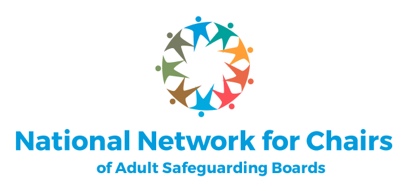 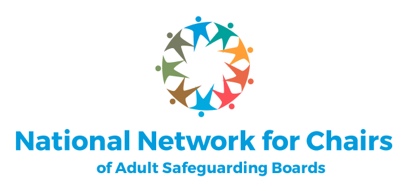 